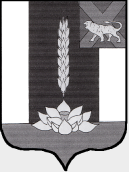 Администрация Черниговского районаПОСТАНОВЛЕНИЕ06.02.2018                               с. Черниговка                                      № 72-паВ соответствии с постановлением Правительства Российской Федерации от 11 ноября 2005 года № 679 «О порядке разработки и утверждения административных регламентов исполнения государственных функций (предоставления государственных услуг»,  Федеральным законом от 06.10.2003 г. № 131-ФЗ «Об общих принципах организации местного самоуправления в Российской Федерации», Федеральным законом от 02.05.2006 № 59-ФЗ «О порядке рассмотрения обращений граждан Российской Федерации», Земельным Кодексом Российской Федерации, руководствуясь  Уставом Черниговского муниципального районаПОСТАНОВЛЯЮ:1. Утвердить административный регламент оказания  муниципальной услуги «Утверждение схемы расположения земельного участка или земельных участков на кадастровом плане территории» (прилагается).2. Отделу градостроительства и имущественных отношений администрации Черниговского района разместить настоящее постановление на официальном сайте администрации Черниговского района. 3. Настоящее постановление подлежит опубликованию в «Вестнике нормативно-правовых актов Черниговского района» приложении к газете «Новое время»Глава Черниговского района                                                                          В.Н. СёмкинАДМИНИСТРАТИВНЫЙ РЕГЛАМЕНТ ПРЕДОСТАВЛЕНИЯ МУНИЦИПАЛЬНОЙ УСЛУГИ «УТВЕРЖДЕНИЕ СХЕМЫ РАСПОЛОЖЕНИЯ ЗЕМЕЛЬНОГО УЧАСТКА ИЛИ ЗЕМЕЛЬНЫХ УЧАСТКОВ НА КАДАСТРОВМ ПЛАНЕ ТЕРРИТОРИИ»I. ОБЩИЕ ПОЛОЖЕНИЯПредмет регулирования административного регламента1.1. Настоящий административный регламент предоставления муниципальной услуги  «Утверждение схемы расположения земельного участка или земельных участков на кадастровом плане территории» (далее – Регламент, муниципальная услуга), устанавливает стандарт предоставления муниципальной услуги, состав, сроки и последовательность административных процедур (действий) при предоставлении муниципальной услуги, требования к порядку их выполнения, порядок, формы контроля за исполнением Регламента, досудебный (внесудебный) порядок обжалования решений и действий (бездействия) Администрации Черниговского района (далее Администрация), предоставляющей муниципальную услугу, должностного лица Администрации, предоставляющего муниципальную услугу, либо муниципального служащего Администрации.Круг заявителей2.1. Муниципальная услуга предоставляется физическим и юридическим лицам, заинтересованным в предоставлении муниципальной услугиОт имени заявителей за получением муниципальной услуги могут обращаться представители, имеющие право в соответствии с законодательством Российской Федерации, либо в силу наделения их заявителями в порядке, установленном законодательством Российской Федерации полномочиями, выступать от их имени при взаимодействии с администрацией при предоставлении муниципальной услуги.Требования к порядку информирования о предоставлении муниципальной услуги3.1. Место нахождения, контактные данные Администрации, предоставляющей муниципальную услугу, организаций, участвующих в предоставлении муниципальной услуги, а также многофункциональных центров предоставления государственных и муниципальных услуг (далее – МФЦ) в которых организуется предоставление муниципальной услуги,приведены в Приложении № 1 к  настоящему Регламенту. 3.2. Информирование о порядке предоставлении муниципальной услуги осуществляется:при личном обращении заявителя непосредственно в Администрацию;при личном обращении в МФЦ, расположенных на территории Приморского края, информация о которых размещена в информационно-телекоммуникационной сети Интернет на официальном сайте www.mfc-25.ru, в случае если муниципальная услуга предоставляется МФЦ или с его участием, в соответствии с соглашением о взаимодействии между МФЦ и Администрацией;с использованием средств телефонной, почтовой связи;на Интернет-сайте;с использованием федеральной государственной информационной системы «Единый портал государственных и муниципальных услуг (функций)» (далее - единый портал) (www.gosuslugi.ru).Сведения о местах нахождения, почтовых адресах, контактных телефонах, адресах электронной почты, графике работы Администрации расположены на официальном сайте Администрации его версии, доступной для лиц со стойкими нарушениями функции зрения.Сведения о месте нахождения, графике работы, адресе электронной почты, контактных телефонах МФЦ расположены на сайте www.mfc-25.гu. 3.3. В информационно-телекоммуникационных сетях, доступ к которым не ограничен определенным кругом лиц (включая сеть Интернет), в том числе на Интернет-сайте и на альтернативных версиях сайтов, а также на Едином портале и на информационных стендах Администрации размещается следующая информация:место нахождение, график работы структурных подразделений Администрации, адрес Интернет-сайта;адрес электронной почты Администрации, структурных подразделений Администрации;номера телефонов структурных подразделений Администрации, извлечения из законодательных и иных нормативных правовых актов, содержащих нормы, регулирующие деятельность по предоставлению муниципальной услуги;перечень документов, представляемых заявителем (уполномоченным представителем), а также требования, предъявляемые к этим документам;образец заявления на предоставление муниципальной услуги;основания для отказа в предоставлении муниципальной услуги;порядок предоставления муниципальной услуги;порядок подачи и рассмотрения жалобы;блок-схема предоставления муниципальной услуги приложение № 4 к настоящему Регламенту.Информация о ходе предоставления муниципальной услуги, о порядке подачи и рассмотрении жалобы может быть получена на личном приеме, в МФЦ, в информационно-телекоммуникационных сетях, доступ к которым не ограничен определенным кругом лиц (включая сеть Интернет), в том числе с использованием Единого портала, а также с использованием почтовой, телефонной связи.II. СТАНДАРТ ПРЕДОСТАВЛЕНИЯ МУНИЦИПАЛЬНОЙ УСЛУГИНаименование муниципальной услугиМуниципальная услуга: «Утверждение схемы расположения земельного участка или земельных участков на кадастровом плане территории».Наименование органа, предоставляющего муниципальную услугу2.1. Предоставление муниципальной услуги осуществляется Администрацией Черниговского района в лице отдела градостроительства и имущественных отношении й Управления жилищной политики и ЖКХ  (далее структурное подразделение Администрации);2.2.Организация предоставления муниципальной услуги осуществляется в том числе через МФЦ в соответствии с соглашением о взаимодействии, заключенным между МФЦ и Администрацией.2.3. Администрации, непосредственно предоставляющей муниципальную услугу и организациям, участвующим в предоставлении муниципальной услуги запрещено требовать от заявителя осуществления действий, в том числе согласований, необходимых для получения муниципальной услуги и связанных с обращением в иные государственные органы, органы местного самоуправления, организации.Описание результатов предоставления муниципальной услуги3.1. Результатом предоставления муниципальной услуги является:1) решение в форме постановления об утверждении схемы расположения земельного участка или земельных участков кадастровом плане территории;2) решение в форме уведомления об отказе в утверждении схемы расположения земельного участка или земельных участков на кадастровом плане территории.Срок предоставления муниципальной услуги4.1.Срок предоставления муниципальной услуги составляет:а) в случае образования земельного участка с целью предоставления без проведения торгов, а также в случае раздела, объединения, выдела:- решение в форме постановления об утверждении схемы - не более чем 30 календарных дней со дня поступления заявления в уполномоченный орган;- решение в форме Уведомления об отказе в утверждении схемы - не более чем 30 календарных дней со дня поступления заявления в уполномоченный орган.б) в случае образования земельного участка с целью проведения аукциона по продаже земельного участка или продажи права на заключение договора аренды земельного участка:- решение в форме постановления об утверждении схемы - не более чем 2 месяца со дня поступления заявления в уполномоченный орган, без учета приостановления предоставления муниципальной услуги;- решение в форме Уведомления об отказе в утверждении схемы - не более чем 2 месяца со дня поступления заявления в уполномоченный орган, без учета приостановления предоставления муниципальной услуги.4.2.Срок приостановления муниципальной услуги:в случае, если на момент поступления в уполномоченный орган заявления об утверждении схемы расположения земельного участка на рассмотрении такого органа находится представленная ранее другим лицом схема расположения земельного участка и местоположение земельных участков, образование которых предусмотрено этими схемами, частично или полностью совпадает, уполномоченный орган принимает решение о приостановлении рассмотрения поданного позднее заявления об утверждении схемы расположения земельного участка до принятия решения об утверждении ранее направленной схемы расположения земельного участка либо до принятия решения об отказе в утверждении ранее направленной схемы расположения земельного участка и направляет такое решение заявителю в течение 5 рабочих дней.Правовые основания для предоставления муниципальной услуги Список нормативных актов, в соответствии с которыми осуществляется оказание муниципальной услуги, приведен в Приложении № 2 к Регламенту.Исчерпывающий перечень документов, необходимых в соответствии с законодательными или иными нормативными правовыми актами для предоставления муниципальной услуги 6.1. Исчерпывающий перечень документов, необходимых для предоставления муниципальной услуги, которые заявитель должен представить самостоятельно:заявление об утверждении схемы расположения земельного участка на кадастровом плане территории по форме в соответствии с Приложением 3;документ, удостоверяющий личность заявителя или документ, удостоверяющий личность представителя заявителя (в случае обращения представителя заявителя);документ, подтверждающий полномочия представителя заявителя (в случае обращения представителя заявителя);копии правоустанавливающих и (или) правоудостоверяющих документов  на здания, строения, сооружения (при наличии их на земельном участке), если права на объекты недвижимости не зарегистрированы в Едином государственном реестре недвижимости;схема расположения земельного участка или земельных участков на кадастровом плане территории (в случае, если заявитель обеспечивает подготовку схемы расположения земельного участка в целях образования земельного участка для предоставления его заявителю без проведения торгов).При личном обращении заявителя (представителя заявителя) с заявлением о предоставлении муниципальной услуги и (или) за получением результата муниципальной услуги предъявляется документ, удостоверяющий личность соответственно заявителя или представителя заявителя. Данный документ предъявляется заявителем (представителем заявителя) для удостоверения личности заявителя (представителя заявителя) и для сличения данных содержащихся в заявлении, и возвращается владельцу в день их приема.6.2. Исчерпывающий перечень документов, необходимых в соответствии с законодательными и иными нормативными правовыми актами для предоставления муниципальной услуги, которые заявитель вправе представить по собственной инициативе, так как они подлежат представлению в рамках межведомственного информационного взаимодействия:а)кадастровый план территории;б) выписка из Единого государственного реестра недвижимости;в) выписка из Единого государственного реестра юридических лиц  - для юридических лиц или выписка из Единого государственного реестра индивидуальных предпринимателей - для индивидуальных предпринимателей.В случае, если документы, содержащие сведения, указанные в п 6.2 не представлены заявителем по собственной инициативе, они запрашиваются уполномоченным на выдачу разрешений органом в федеральном органе исполнительной власти, осуществляющем государственную регистрацию юридических лиц, физических лиц в качестве индивидуальных предпринимателей и крестьянских (фермерских) хозяйств.6.3. В случае если документы, указанные в пункте 6.2.не представлены заявителем по собственной инициативе, Администрация или МФЦ (в соответствии с соглашением о взаимодействии, заключенным между МФЦ и Администрациейзапрашивают сведения, содержащиеся в данных документах, самостоятельно в рамках межведомственного информационного взаимодействия, в том числе в электронной форме с использованием единой системы межведомственного электронного взаимодействия (далее - СМЭВ) и подключаемых к ней региональных СМЭВ. Запрещено требовать от заявителя представления документов и информации или осуществления действий (согласований), представление или осуществление которых не предусмотрено настоящим Регламентом, в том числе информацию, которая находится в распоряжении органов, предоставляющих государственные услуги, органов, предоставляющих муниципальные услуги, иных государственных органов, органов местного самоуправления либо подведомственных государственным органам или органам местного самоуправления организаций, участвующих в предоставлении  муниципальной услуги (далее – органов участвующих в предоставлении услуги).Исчерпывающий перечень оснований для отказа в приеме документов,                  необходимых для предоставления муниципальной услугиОснованиями для отказа в прием документов являются: а) отсутствие документа, подтверждающего полномочия представителя заявителя (в случае обращения уполномоченного представителя заявителя);б) обращение представителя заявителя, у которого отсутствуют полномочия обращения за муниципальной услугой, определенные в представленной им доверенности;в) текст, представленного заявителем заявления не поддается прочтению, исполнен карандашом, имеет подчистки и исправления, не заверенные в установленном порядке.Специалист, уполномоченный на прием заявлений, уведомляет заявителя о наличии оснований для отказа в приеме документов, объясняет заявителю содержание выявленных недостатков в представленных документах и предлагает принять меры по их устранению.Исчерпывающий перечень оснований для отказа в предоставлении муниципальной услугиОснованиями для отказа в предоставлении муниципальной услуги являются: При утверждении схемы расположения земельного участка на кадастровом плане территории в целях проведения аукциона по продаже земельного участка или аукциона на право заключения договора аренды земельного участка:а) непредставление (предоставление не в полном объеме) документов, указанных в пункте 9 Регламента;б) предоставление недостоверных сведений;в) решения и постановления судебных органов о запрете предоставлять муниципальную услугу в отношении конкретного земельного участка; смерть заявителя либо признание его безвестно отсутствующим;г) отзыв или истечение срока действия доверенности в случае, если с заявлением обратился уполномоченный представитель заявителя;д) несоблюдение следующих условий:несоответствие схемы расположения земельного участка ее форме, формату или требованиям к ее подготовке, которые установлены приказом Министерства экономического развития Российской Федерации от 27 ноября 2014 года № 762 «Об утверждении требований к подготовке схемы расположения земельного участка или земельных участков на кадастровом плане территории и формату схемы расположения земельного участка или земельных участков на кадастровом плане территории при подготовке схемы расположения земельного участка или земельных участков на кадастровом плане территории в форме электронного документа, формы схемы расположения земельного участка или земельных участков на кадастровом плане территории, подготовка которой осуществляется в форме документа на бумажном носителе»;полное или частичное совпадение местоположения земельного участка, образование которого предусмотрено схемой его расположения, с местоположением земельного участка, образуемого в соответствии с ранее принятым решением об утверждении схемы расположения земельного участка, срок действия которого не истек;разработка схемы расположения земельного участка с нарушением предусмотренных статьей 11.9 Земельного кодекса Российской Федерации требований к образуемым земельным участкам;несоответствие схемы расположения земельного участка утвержденному проекту планировки территории, землеустроительной документации, положению об особо охраняемой природной территории;расположение земельного участка, образование которого предусмотрено схемой расположения земельного участка, в границах территории, для которой утвержден проект межевания территории;в отношении земельного участка не установлено разрешенное использование или разрешенное использование земельного участка не соответствует целям использования земельного участка, указанным в заявлении о проведении аукциона;земельный участок не отнесен к определенной категории земель;земельный участок предоставлен на праве постоянного (бессрочного) пользования, безвозмездного пользования, пожизненного наследуемого владения или аренды;на земельном участке расположены здание, сооружение, объект незавершенного строительства, принадлежащие гражданам или юридическим лицам, за исключением случаев размещения сооружения (в том числе сооружения, строительство которого не завершено) на земельном участке на условиях сервитута или объекта, который предусмотрен пунктом 3 статьи 39.36 Земельного кодекса Российской Федерации и размещение которого не препятствует использованию такого земельного участка в соответствии с его разрешенным использованием;на земельном участке расположены здание, сооружение, объект незавершенного строительства, находящиеся в государственной или муниципальной собственности, и продажа или предоставление в аренду указанных здания, сооружения, объекта незавершенного строительства является предметом другого аукциона либо указанные здание, сооружение, объект незавершенного строительства не продаются или не передаются в аренду на этом аукционе одновременно с земельным участком;земельный участок расположен в границах застроенной территории, в отношении которой заключен договор о ее развитии, или территории, в отношении которой заключен договор о ее комплексном освоении;земельный участок в соответствии с утвержденными документами территориального планирования и (или) документацией по планировке территории предназначен для размещения объектов федерального значения, объектов регионального значения или объектов местного значения;земельный участок предназначен для размещения здания или сооружения в соответствии с государственной программой Российской Федерации, государственной программой субъекта Российской Федерации или адресной инвестиционной программой;в отношении земельного участка принято решение о предварительном согласовании его предоставления;в отношении земельного участка поступило заявление о предварительном согласовании его предоставления или заявление о предоставлении земельного участка, за исключением случаев, если принято решение об отказе в предварительном согласовании предоставления такого земельного участка или решение об отказе в его предоставлении;земельный участок является земельным участком общего пользования или расположен в границах земель общего пользования, территории общего пользования;земельный участок изъят для государственных или муниципальных нужд, за исключением земельных участков, изъятых для государственных или муниципальных нужд в связи с признанием многоквартирного дома, который расположен на таком земельном участке, аварийным и подлежащим сносу или реконструкции;несоответствие вида разрешенного использования земельного участка документам территориального планирования, градостроительного зонирования;наличие на земельном участке обременении (ограничений), предусмотренных действующим законодательством и (или) не позволяющих его использовать в соответствии с целевым назначением и (или) видом разрешенного использования;принятие решения о резервировании земельного участка для государственных или муниципальных нужд в случае, если заявитель обратился с заявлением об утверждении схемы расположения земельного участка для последующего предоставления его в собственность, постоянное (бессрочное) пользование или предоставления в аренду, безвозмездное пользование на срок, превышающий срок действия решения о резервировании земельного участка, за исключением случая утверждения схемы расположения земельного участка в целях предоставления земельного участка для резервирования;земельный участок не находится в собственности или ведении уполномоченного органа;земельный участок изъят из оборота и его предоставление не допускается, за исключением случаев, установленных федеральным законодательством;вступившие в законную силу судебные акты, содержащие запрет на осуществление каких-либо действий в отношении земельного участка, при наличии соответствующих сведений в уполномоченном органе;отсутствие доступа (прохода или проезда от земельных участков общего пользования) к земельному участку, в том числе путем установления сервитута, за исключением случаев, если земельный участок является смежным с земельным участком, уже предоставленным заявителю;расположение на земельном участке объектов недвижимого имущества, правообладателем которых заявитель не является;площадь земельного участка не соответствует максимальным и минимальным размерам земельных участков, установленных законодательством;- размещение органами местного самоуправления муниципальных образований Приморского края в периодическом печатном издании, являющемся источником официального опубликования муниципальных правовых актов, а также на официальном сайте муниципального образования в информационно-телекоммуникационной сети «Интернет» (при его наличии) информации о подготовке схемы расположения земельного участка в целях реализации Закона Приморского края «О бесплатном предоставлении земельных участков гражданам, имеющим трех и более детей, в Приморском крае» и Закона Приморского края «О бесплатном предоставлении земельных участков для индивидуального жилищного строительства на территории Приморского края» в случае, если земельный участок имеет наложение на указанную схему. Данное основание действует в течение двух месяцев со дня первого размещения указанной информации. Применение данного основания при повторном размещении информации в отношении одного и того же земельного участка не допускается.При утверждении схемы расположения земельного участка в целях образования (раздел, объединение, выдел):а) несоответствие схемы расположения земельного участка ее форме, формату или требованиям к ее подготовке, которые установлены в соответствии с пунктом 12 статьи 11.10 Земельного кодекса Российской Федерации;б) полное или частичное совпадение местоположения земельного участка, образование которого предусмотрено схемой его расположения, с местоположением земельного участка, образуемого в соответствии с ранее принятым решением об утверждении схемы расположения земельного участка, срок действия которого не истек;в) разработка схемы расположения земельного участка с нарушением предусмотренных статьей 11.9 Земельного кодекса Российской Федерации требований к образуемым земельным участкам;г) несоответствие схемы расположения земельного участка утвержденному проекту планировки территории, землеустроительной документации, положению об особо охраняемой природной территории;д) расположение земельного участка, образование которого предусмотрено схемой расположения земельного участка, в границах территории, для которой утвержден проект межевания территории.Размер платы, взимаемой с заявителя при предоставлении муниципальной услугиМуниципальная услуга предоставляется бесплатно.10. Максимальный срок ожидания в очереди при подаче запроса о предоставлении муниципальной услуги и при получении результата предоставления муниципальной услугиМаксимальный срок ожидания в очереди при подаче заявления о предоставлении муниципальной услуги и при получении результата предоставления муниципальной услуги не превышает15 минут.11.Срок регистрации заявления о предоставлении муниципальной услуги 11.1. Заявление о предоставлении муниципальной услуги, поданное заявителем при личном обращении в Администрацию или МФЦ, регистрируется в день обращения заявителя. При этом продолжительность приема при личном обращении заявителя не должна превышать 15 минут.11.2. Заявление о предоставлении муниципальной услуги, поступившие в Администрацию с использованием электронных средств связи, в том числе через единый портал в виде электронного документа, регистрируются в течение 1 рабочего дня со дня поступления заявления.12. Требовании к помещениям, в которых предоставляется муниципальная услуга, к залу ожидания, местам для заполнения запросов о предоставлении муниципальной услуги, информационным стендам с образцами их заполнения и перечнем документов, необходимых для предоставления муниципальной услуги, в гом числе к обеспечению доступности для инвалидов указанных объектов в соответствии с законодательством Российской Федерации о социальной защите инвалидов12.1. Места информирования оборудуются информационным стендом, стульями и столом для возможности оформления заявлений о предоставлении услуги.        12.2. Организация приема заявителей осуществляется в специально выделенном для этих целей помещении в течение времени, указанного в п. 1.3 Приложения 1. На дверях кабинета указаны часы приема заявителей для консультирования, приема и выдачи документов. На информационном стенде возле кабинета располагается информация о предоставлении необходимого перечня документов и образцы заполнения заявлений.Для удобства написания заявления Заявителем около стенда размещены стол и стул. В целях обеспечения конфиденциальности сведений о заявителе одним специалистом одновременно ведется прием только одного посетителя. Одновременное консультирование и (или) прием двух и более посетителей не допускается.		12.3. При предоставлении муниципальной услуги обеспечивается оборудование на прилегающих к помещению территориях мест для парковки автотранспортных средств инвалидов.	12.4. В помещениях обеспечивается создание инвалидам условий доступности объектов в соответствии с требованиями, установленными законодательными и иными нормативными правовыми актами, в том числе:	- возможность беспрепятственного входа в объекты и выхода из них; 	- возможность самостоятельного передвижения по территории объекта в целях доступа к месту предоставления услуги, в том числе с помощью работников объекта, предоставляющих услуги;	- возможность посадки в транспортное средство и высадки из него перед входом в объект, в том числе с использованием кресла-коляски и, при необходимости, с помощью работников объекта;	- сопровождение инвалидов, имеющих стойкие нарушения функции зрения и самостоятельного передвижения по территории объекта;	- содействие инвалиду при входе в объект и выходе из него, информирование инвалида о доступных маршрутах общественного транспорта;	- предоставление инвалидам возможности направить заявление о предоставлении муниципальной услуги в электронном виде;	12.5.  Помещения для приема заявителей должны соответствовать комфортным условиям для заявителей и оптимальным условиям работы специалистов с заявителями.	12.6. Помещения для приема заявителей обеспечиваются необходимым для предоставления муниципальной услуги оборудованием (компьютерами, средствами электронно-вычислительной техники, средствами связи, включая сеть Интернет, оргтехникой), канцелярскими принадлежностями, столами и стульями.	12.7. Размещение помещений для приема заявителей, имеющих инвалидность, осуществляется преимущественно на нижних этажах зданий.	12.8. Место ожидания должно соответствовать комфортным условиям для заявителей. Место ожидания оборудуется стульями.	12.9.  В зоне места ожидания должны быть предусмотрены места для инвалидов из расчета не менее 5%, но не менее одного места от расчетной вместительности учреждения или расчетного числа посетителей.	12.10.. Зона мест ожидания заявителей, имеющих инвалидность, размещается преимущественно на нижних этажах зданий.	12.11. Текстовая информация о порядке предоставления муниципальной услуги размещается на информационных стендах и должна находиться в местах ожидания заявителей.	12.13.. Тексты информационных материалов печатаются удобным для чтения шрифтом, без исправлений.	12.14. Обеспечивается предоставление бесплатно в доступной форме с учетом стойких расстройств функций организма инвалидов информации об их правах и обязанностей, сроках, порядке и условиях предоставления услуги, доступности ее предоставления.		12.15. В случаях, если здание в котором предоставляется муниципальная услуга невозможно полностью приспособить с учетом потребностей инвалидов, собственники этого здания до его реконструкции или капитального ремонта принимают с районным обществом инвалидов меры для обеспечения доступа инвалидов к месту предоставления услуги либо, когда это возможно,  обеспечить предоставление необходимых услуг по месту жительства инвалида или в дистанционном режиме.		12.16. Должностные лица, предоставляющие муниципальную услугу, несут персональную ответственность за неоказание помощи инвалидам в преодолении барьеров, мешающих получению ими муниципальной услуги наравне с другими лицами. 13. Показатели доступности и качества муниципальной услуги13.1. Показателями доступности и качества муниципальной услуги определяются как выполнение  взятых на себя обязательств по предоставлению муниципальной услуги в соответствии со стандартом ее предоставления и оцениваются следующим образом: доступность: % (доля) заявителей (представителей заявителя), ожидающих получения муниципальной услуги в очереди не более 15 минут, - 100 процентов; % (доля) заявителей (представителей заявителя), удовлетворенных полнотой и доступностью информации о порядке предоставления муниципальной услуги, - 90 процентов; % (доля) заявителей (представителей заявителя), для которых доступна информация о получении муниципальной услуги с использованием информационно-телекоммуникационных сетей, доступ к которым не ограничен определенным кругом лиц (включая сеть Интернет), - 100 процентов; % (доля) случаев предоставления муниципальной услуги в установленные сроки со дня поступления заявки - 100 процентов; % (доля) заявителей (представителей заявителя), имеющих доступ к получению муниципальной услуги по принципу «одного окна» по месту пребывания, в том числе в МФЦ– 90 процентов;качество: % (доля) заявителей (представителей заявителя), удовлетворенных качеством информирования о порядке предоставления муниципальной услуги, в том числе в электронном виде - 90процентов; % (доля) заявителей (представителей заявителя), удовлетворенных качеством предоставления муниципальной услуги, - 90 процентов.III. СОСТАВ, ПОСЛЕДОВАТЕЛЬНОСТЬ И СРОКИ ВЫПОЛНЕНИЯ АДМИНИСТРАТИВНЫХ ПРОЦЕДУР, ТРЕБОВАНИЯ К ПОРЯДКУ ИХ ВЫПОЛНЕНИЯ, В ТОМ ЧИСЛЕ ОСОБЕННОСТИ ВЫПОЛНЕНИЯ АДМИНИСТРАТИВНЫХ ПРОЦЕДУР В ЭЛЕКТРОННОЙ ФОРМЕ, А ТАКЖЕ ОСОБЕННОСТИ ВЫПОЛНЕНИЯ АДМИНИСТРАТИВНЫХ ПРОЦЕДУР В МНОГОФУНКЦИОНАЛЬНЫХ ЦЕНТРАХ1. Исчерпывающий перечень административных процедурПредоставление муниципальной услуги включает в себя следующие административные процедуры: - принятие решений об утверждении схемы расположения земельного участка;- принятие решения об отказе в утверждении схемы расположения земельного участка.Последовательность действий при выполнении административных процедур отражена в блок-схеме (Приложение № 4). Описание каждой административной процедуры, в том числе содержание каждого административного действия, входящего в состав административной процедуры, продолжительность и (или) максимальный срок его выполнения, критерии принятия решений; результат административной процедуры и порядок передачи результата, который может совпадать с основанием для начала выполнения  следующей административной процедуры; сведения о должностном лице, ответственном за выполнение каждого административного действия, входящего в состав административной процедуры приведено в Приложении № 4.2. Особенности предоставления муниципальной услуги в электронной форме2.1. Для получения муниципальной услуги в электронном виде заявителям предоставляется возможность направить заявление о предоставлении муниципальной услуги через федеральную государственную информационную систему «Единый портал государственных и муниципальных услуг (функций)» (www.gosuslugi.ru) путем заполнения формы, которая соответствует требованиям Федерального закона от 27 июля 2010 года № 210-ФЗ «Об организации предоставления государственных и муниципальных услуг», с приложением отсканированных копий документов, указанных в пункте 6 Административного регламента.Схема расположения земельного участка в форме электронного документа формируется в виде файлов в формате XML, созданных с использованием XML-схем, размещаемых на официальном сайте, а также в формате HTML. Графическая информация формируется в виде файла в формате PDF в полноцветном режиме с разрешением не менее 300 dpi, качество которого должно позволять в полном объеме прочитать (распознать) графическую информацию.Заявление об утверждении схемы расположения земельного участка на кадастровом плане территории и документы, указанные в пункте 6.1 административного регламента, предоставляются заявителем (его уполномоченным представителем) в администрацию в виде электронного документа (пакета документов), подписанного электронной подписью в соответствии с требованиями Федерального закона от 6 апреля 2011 года  № 63-ФЗ «Об электронной подписи» (далее - Федеральный закон N 63-ФЗ), в том числе с использованием информационно-телекоммуникационных сетей общего пользования (включая сеть Интернет), федеральной государственной информационной системы «Единый портал государственных и муниципальных услуг (функций)».При направлении заявителем (его уполномоченным представителем) заявления об утверждении схемы расположения земельного участка на кадастровом плане территории и прилагаемых к нему документов в форме электронных документов используется простая электронная подпись и (или) усиленная квалифицированная электронная подпись в соответствии с законодательством Российской Федерации.При поступлении заявления об утверждении схемы расположения земельного участка на кадастровом плане территории, подписанного простой электронной подписью, администрацией  осуществляется проверка подлинности простой электронной подписи, с использованием которой подписано заявление об утверждении схемы расположения земельного участка на кадастровом плане территории, посредством соответствующего сервиса единой системы идентификации и аутентификации в соответствии с Правилами использования простой электронной подписи при оказании государственных и муниципальных услуг, утвержденными Постановлением Правительства Российской Федерации от 25 января 2013 года № 33 «Об использовании простой электронной подписи при оказании государственных и муниципальных услуг».При поступлении документов, указанных в пункте 6 административного регламента подписанных усиленной квалифицированной электронной подписью, администрацией проводится проверка действительности усиленной квалифицированной электронной подписи, с использованием которой подписан электронный документ (пакет электронных документов) о выдаче сертификата, предусматривающая проверку соблюдения условий, указанных в статье 11 Федерального закона № 63-ФЗ (далее - проверка квалифицированной подписи).Проверка квалифицированной подписи осуществляется администрациейв соответствии с Правилами использования усиленной квалифицированной электронной подписи при обращении за получением государственных и муниципальных услуг, утвержденными Постановлением Правительства Российской Федерации от 25 августа 2012 года № 852 «Об утверждении Правил использования усиленной квалифицированной электронной подписи при обращении за получением государственных и муниципальных услуг и о внесении изменения в Правила разработки и утверждения административных регламентов предоставления государственных услуг».В случае если в результате проверки квалифицированной подписи будет выявлено несоблюдение установленных условий признания ее действительности, администрация в течение трех дней со дня завершения проведения такой проверки принимает решение об отказе в приеме к рассмотрению заявления и прилагаемых к нему документов и направляет заявителю (его уполномоченному представителю) уведомление об этом в электронной форме с указанием пунктов статьи 11 Федерального закона № 63-ФЗ, которые послужили основанием для принятия указанного решения.Заявитель выбирает удобный для него способ получения результата муниципальной услуги и указывает его в заявлении: в форме электронного документа, в письменном почтой или получить его лично. Заявление подлежит регистрации с присвоением порядкового номера. По номеру заявления можно проследить статус предоставления муниципальной услуги: принято от заявителя; передано в ведомство; услуга не предоставлена (гражданин не явился в соответствии с назначенной очередью); исполнено.Получение результата предоставления услуги муниципальной услуги согласно форме, указанной в заявлении.3. Особенности предоставления муниципальной услуги в МФЦВ соответствии с заключенным соглашением о взаимодействии между уполномоченным МФЦ (далее – УМФЦ) и уполномоченным органом, об организации предоставления муниципальной услуги, МФЦ осуществляет следующие административные процедуры:Информирование (консультация) по порядку предоставления муниципальной услуги;Прием и регистрация запроса и документов от заявителя для получения муниципальной услуги;Составление и выдача заявителям документов на бумажном носителе, подтверждающих содержание электронных документов, направленных в МФЦ по результатам предоставления муниципальной услуги.3.2. Осуществление административной процедуры «Информирование (консультация) по порядку предоставления муниципальной услуги».        3.3. Административную процедуру «Информирование (консультация) по порядку предоставления муниципальной услуги»  осуществляет  специалист МФЦ. Специалист МФЦ обеспечивает информационную поддержку заявителей при личном обращении заявителя в МФЦ, в организации, привлекаемых к реализации функций МФЦ (далее – привлекаемые организации)  или при обращении в центр телефонного обслуживания УМФЦ по следующим вопросам:срок предоставления муниципальной услуги;информацию о дополнительных (сопутствующих) услугах, а также об услугах, необходимых и обязательных для предоставления муниципальной услуги, размерах и порядке их оплаты;порядок обжалования действий (бездействия), а также решений органов, предоставляющих муниципальную услугу, муниципальных служащих, МФЦ, работников МФЦ;информацию о предусмотренной законодательством Российской Федерации ответственности должностных лиц органов, предоставляющих муниципальную услугу, работников МФЦ, работников привлекаемых организаций, за нарушение порядка предоставления муниципальной услуги;информацию о порядке возмещения вреда, причиненного заявителю в результате ненадлежащего исполнения либо неисполнения МФЦ или его работниками, а также привлекаемыми организациями или их работниками обязанностей, предусмотренных законодательством Российской Федерации;режим работы и адреса иных МФЦ и привлекаемых организаций, находящихся на территории субъекта Российской Федерации;иную информацию, необходимую для получения муниципальной услуги, за исключением вопросов, предполагающим правовую экспертизу пакета документов или правовую оценку обращения.Осуществление административной процедуры «Прием и регистрация запроса и документов».3.5. Административную процедуру «Прием и регистрация запроса и документов» осуществляет  специалист МФЦ, ответственный за прием и регистрацию запроса и документов (далее – специалист приема МФЦ).3.6. При личном обращении заявителя за предоставлением муниципальной услуги, специалист приема МФЦ, принимающий заявление и необходимые документы, должен удостовериться в личности заявителя (представителя заявителя).	Специалист приема МФЦ, проверяет документы, предоставленные заявителем, на полноту и соответствие требованиям, установленным настоящим административным регламентом:в случае наличия оснований для отказа в приеме документов, определенных в пункте 10 настоящего административного регламента, уведомляет заявителя о возможности получения отказа в предоставлении муниципальной услуги.если заявитель настаивает на приеме документов, специалист приема МФЦ делает в расписке отметку «принято по требованию». .3.7. Специалист приема МФЦ создает и регистрирует обращение в электронном виде с использованием автоматизированной информационной системы МФЦ (далее – АИС МФЦ). Специалист приема МФЦ формирует и распечатывает 1 (один) экземпляр заявления, в случае отсутствия такого у заявителя, в соответствии с требованиями настоящего административного регламента, содержащего, в том числе, отметку (штамп) с указанием наименования МФЦ, где оно было принято, даты регистрации в АИС МФЦ, своей должности, ФИО,  и предлагает заявителю самостоятельно проверить информацию, указанную в заявлении, и расписаться.3.8. Специалист приема МФЦ формирует и распечатывает 1 (один) экземпляр расписки о приеме документов, содержащей перечень представленных заявителем документов, с указанием формы их предоставления (оригинал или копия), количества экземпляров и даты их представления, подписывает, предлагает заявителю самостоятельно проверить информацию, указанную в расписке и расписаться, после чего создает электронные образы подписанного заявления, представленных заявителем документов (сканирует документы в форме, которой они были предоставлены заявителем в соответствии с требованиями административных регламентов) и расписки, подписанной заявителем. Заявление, документы, представленные заявителем, и расписка после сканирования возвращаются заявителю..3.9. Принятые у заявителя документы, заявление и расписка передаются в электронном виде в уполномоченный орган по защищенным каналам связи.  Не подлежат сканированию и передаются на бумажных носителях документы, предоставленные заявителем, объем которых превышает 20 листов и (или) прошитые, пронумерованные, скрепленные печатью, в том числе:а) заключение специализированной организации, проводившей обследование многоквартирного дома (в случае постановки вопроса о признании многоквартирного дома аварийным и подлежащим сносу или реконструкции);б) заключение проектно-изыскательской организации по результатам обследования элементов ограждающих и несущих конструкций жилого помещения), необходимых для принятия решения о признании жилого помещения соответствующим (не соответствующим) установленным требованиям;в) заключения (акты) соответствующих органов государственного надзора (контроля) в случае, если представление указанных документов является необходимым для принятия решения о признании жилого помещения соответствующим (не соответствующим) установленным в Положении требованиям).4. Осуществление административной процедуры «Составление и выдача заявителям документов на бумажном носителе, подтверждающих содержание электронных документов, направленных в МФЦ по результатам предоставления муниципальной услуги».4.1. Административную процедуру «Составление и выдача заявителям документов на бумажном носителе, подтверждающих содержание электронных документов, направленных в МФЦ по результатам предоставления муниципальной услуги» осуществляет специалист МФЦ, ответственный за выдачу результата предоставления муниципальной услуги (далее – уполномоченный специалист МФЦ). 4.2. При личном обращении заявителя за получением результата муниципальной услуги, уполномоченный специалист МФЦ,  должен удостовериться в личности заявителя (представителя заявителя).4.3. Уполномоченный специалист МФЦ, осуществляет составление, заверение и выдачу документов на бумажных носителях, подтверждающих содержание электронных документов, при этом уполномоченный специалист МФЦ при подготовке экземпляра электронного документа на бумажном носителе, направленного по результатам предоставления муниципальной услуги,  обеспечивает:проверку действительности электронной подписи должностного лица уполномоченного органа, подписавшего электронный документ, полученный МФЦ по результатам предоставления муниципальной услуги;изготовление, заверение экземпляра электронного документа на бумажном носителе с использованием печати МФЦ (в предусмотренных нормативными правовыми актами Российской Федерации случаях - печати с изображением Государственного герба Российской Федерации);  учет выдачи экземпляров электронных документов на бумажном носителе.4.4. Уполномоченный специалист МФЦ, передает документы, являющиеся результатом предоставления муниципальной услуги, заявителю (или его представителю) и предлагает заявителю ознакомиться с ними. 5. В соответствии с заключенным соглашением о взаимодействии между УМФЦ и уполномоченным органом, и если иное не предусмотрено федеральным законом, на МФЦ может быть возложена функция по обработке информации из информационных систем уполномоченного органа, и составление и заверение выписок полученных из информационных систем уполномоченного органа, том числе с использованием информационно-технологической и коммуникационной инфраструктуры, и выдачу заявителям на основании такой информации документов, включая составление на бумажном носителе и заверение выписок из указанных информационных систем, в соответствии с требованиями, установленными Правительством Российской Федерации. И если иное не предусмотрено правилами организации деятельности многофункциональных центров, утверждаемыми Правительством Российской Федерации, составленные на бумажном носителе и заверенные МФЦ выписки из информационных систем органов, предоставляющих муниципальные услуги, приравниваются к выпискам из информационных систем на бумажном носителе, составленным самим органом, предоставляющим муниципальные услуги.IV. ФОРМЫ КОНТРОЛЯ ЗА ИСПОЛНЕНИЕМ АДМИНИСТРАТИВНОГО РЕГЛАМЕНТА1. Текущий контроль за соблюдением последовательности действий, определенных административными процедурами о предоставлении муниципальной услуги, за соблюдением сроков рассмотрения обращений заявителей, осуществляется начальником отдела градостроительства и имущественных отношений.2. Специалисты административного отдела администрации, несут персональную ответственность  за:- соблюдение сроков и порядка приема  и регистрации письменных обращений  и  иных документов;- своевременность передачи письменных обращений и иных документов на рассмотрение; Должностные лица, осуществляющие деятельность по предоставлению муниципальной услуги, несут административную ответственность за нарушение административного регламента в соответствии с действующим законодательством.3. Контроль за полнотой и качеством предоставления муниципальной услуги включает в себя проведение проверок, принятие в пределах компетенции и подготовку ответов на обращения граждан, содержащих жалобы на должностных лиц.По результатам проведенных проверок, оформленных документально в установленном порядке осуществляется привлечение виновных лиц к ответственности в соответствии с законом.4. Проверка полноты и качества предоставления муниципальной услуги осуществляется на основании распоряжения главы администрации Черниговского района. Проверки могут быть плановыми и внеплановыми. При проверке могут рассматриваться все вопросы, связанные с предоставлением муниципальной услуги или отдельные вопросы. Проверка также может проводиться по конкретному обращению граждан. V.ДОСУДЕБНЫЙ (ВНЕСУДЕБНЫЙ) ПОРЯДОК ОБЖАЛОВАНИЯ РЕШЕНИЙ И ДЕЙСТВИЙ (БЕЗДЕЙСТВИЯ) ОРГАНА, ПРЕДОСТАВЛЯЮЩЕГО МУНИЦИПАЛЬНУЮ УСЛУГУ, ДОЛЖНОСТНЫХ ЛИЦ, МУНИЦИПАЛЬНЫХ СЛУЖАЩИХ, УЧАСТВУЮЩИХ В ПРЕДОСТАВЛЕНИИ МУНИЦИПАЛЬНОЙ УСЛУГИ1. Заявитель имеет право на обжалование решения и (или) действий (бездействия) должностных лиц  отдела градостроительства и имущественных отношений  в досудебном (внесудебном) порядке.В досудебном (внесудебном) порядке заявители могут обжаловать действия (бездействие) должностных лиц по подведомственности:должностных лиц  отдела градостроительства и имущественных отношений  –заместителю главы администрации Черниговского муниципального района.2. Заявитель может обратиться с жалобой на решение и (или) действие (бездействие) должностных лиц при предоставлении муниципальной  услуги   в следующих случаях:1) нарушение срока регистрации запроса заявителя о предоставлении муниципальной услуги;2) нарушение срока предоставления муниципальной услуги;3) требование у заявителя документов, не предусмотренных нормативными правовыми актами Российской Федерации, нормативными правовыми актами субъектов Российской Федерации, муниципальными правовыми актами для предоставления муниципальной услуги;4) отказ в приеме документов, предоставление которых предусмотрено нормативными правовыми актами Российской Федерации, нормативными правовыми актами субъектов Российской Федерации, муниципальными правовыми актами для предоставления муниципальной услуги, у заявителя;5) отказ в предоставлении муниципальной услуги, если основания отказа не предусмотрены федеральными законами и принятыми в соответствии с ними иными нормативными правовыми актами Российской Федерации, нормативными правовыми актами субъектов Российской Федерации, муниципальными правовыми актами;6) затребование с заявителя при предоставлении муниципальной услуги платы, не предусмотренной нормативными правовыми актами Российской Федерации, нормативными правовыми актами субъектов Российской Федерации, муниципальными правовыми актами;7) отказ органа, предоставляющего муниципальную услугу, должностного лица органа, предоставляющего муниципальную услугу, в исправлении допущенных опечаток и ошибок в выданных в результате предоставления государственной или муниципальной услуги документах либо нарушение установленного срока таких исправлений.3.  Жалоба подается заявителем в письменной форме на бумажном носителе либо в электронной форме и может быть направлена по почте, через многофункциональный центр, с использованием информационно-телекоммуникационной сети "Интернет", официального сайта Администрации Черниговского района, единого портала государственных и муниципальных услуг либо регионального портала государственных и муниципальных услуг, а также может быть принята при личном приеме заявителя.4. Жалоба должна содержать:1) наименование органа, предоставляющего муниципальную услугу, должностного лица органа, предоставляющего муниципальную услугу, либо муниципального служащего, решения и действия (бездействие) которых обжалуются;2) фамилию, имя, отчество (последнее - при наличии), сведения о месте жительства заявителя - физического лица либо наименование, сведения о месте нахождения заявителя - юридического лица, а также номер (номера) контактного телефона, адрес (адреса) электронной почты (при наличии) и почтовый адрес, по которым должен быть направлен ответ заявителю;3) сведения об обжалуемых решениях и действиях (бездействии) органа, предоставляющего муниципальную услугу, должностного лица органа, предоставляющего муниципальную услугу, либо муниципального служащего;4) доводы, на основании которых заявитель не согласен с решением и действием (бездействием) органа, предоставляющего муниципальную услугу, должностного лица органа, предоставляющего муниципальную услугу, либо муниципального служащего. Заявителем могут быть представлены документы (при наличии), подтверждающие доводы заявителя, либо их копии.5.  В случае подачи жалобы при личном приеме заявитель представляет документ, удостоверяющий его личность в соответствии с законодательством Российской Федерации.6. В случае, если жалоба подается через представителя заявителя, также представляется документ, подтверждающий полномочия на осуществление действий от имени заявителя. В качестве документа, подтверждающего полномочия на осуществление действий от имени заявителя, может быть представлена:1) оформленная в соответствии с законодательством Российской Федерации доверенность (от физических лиц);2) оформленная в соответствии с законодательством Российской Федерации доверенность, заверенная печатью заявителя и подписанная руководителем заявителя или уполномоченным этим руководителем лицом (для юридических лиц);3) копия решения о назначении или об избрании либо приказа о назначении физического лица на должность, в соответствии с которым такое физическое лицо обладает правом действовать от имени заявителя без доверенности.7. Жалоба, поступившая в администрацию Черниговского района, подлежит рассмотрению должностным лицом, наделенным полномочиями по рассмотрению жалоб, в течение пятнадцати рабочих дней со дня ее регистрации, а в случае обжалования отказа органа, предоставляющего муниципальную услугу, должностного лица органа, предоставляющего муниципальную услугу, в приеме документов у заявителя либо в исправлении допущенных опечаток и ошибок или в случае обжалования нарушения установленного срока таких исправлений - в течение пяти рабочих дней со дня ее регистрации.8. Основания для приостановления рассмотрения жалобы заявителя на решения и (или) действия (бездействие) должностных лиц отсутствуют.9. По результатам рассмотрения жалобы должностным лицом принимается следующее решение:1) об удовлетворении жалобы полностью или частично;2) об отказе в удовлетворении жалобы.10. В удовлетворении жалобы отказывают  в следующих случаях:1) наличие вступившего в законную силу решения суда, арбитражного суда по жалобе о том же предмете и по тем же основаниям;2) подача жалобы лицом, полномочия которого не подтверждены в порядке, установленном законодательством Российской Федерации;3) наличие решения по жалобе, принятого ранее в соответствии с требованиями, установленными Административным регламентом, в отношении того же заявителя и по тому же предмету жалобы.При получении жалобы, в которой содержатся нецензурные либо оскорбительные выражения, угрозы жизни, здоровью и имуществу должностного лица, а также членов его семьи, должностные лица, рассматривающие жалобу, вправе оставить жалобу без ответа по существу поставленных в ней вопросов, сообщив заявителю, направившему жалобу, о недопустимости злоупотребления правом.В случае, если текст жалобы не поддается прочтению, ответ на жалобу не дается, и она не подлежит направлению на рассмотрение в орган местного самоуправления или должностному лицу в соответствии с их компетенцией, о чем в течение семи дней со дня регистрации жалобы сообщается заявителю, направившему жалобу, если его фамилия и почтовый адрес поддаются прочтению.Если заявителем устранены причины, по которым ответ по существу поставленных в жалобе вопросов не мог быть дан ранее, вновь направленная жалоба заявителя рассматривается в порядке, установленном Административным регламентом.11. В ходе личного приема заявителю может быть отказано в дальнейшем рассмотрении жалобы, если ему ранее был дан ответ по существу поставленных в жалобе вопросов.12. В ответе по результатам рассмотрения жалобы указываются:1) наименование органа, предоставляющего муниципальную услугу, рассмотревшего жалобу, должность, фамилия, имя, отчество (при наличии) должностного лица, принявшего решение по жалобе;2) номер, дата, место принятия решения, включая сведения о должностном лице, решение или действие (бездействие) которого обжалуется;3) фамилия, имя, отчество (при наличии) или наименование заявителя;4) основания для принятия решения по жалобе;5) принятое по жалобе решение;6) в случае, если жалоба признана обоснованной - сроки устранения выявленных нарушений, в том числе срок предоставления результата муниципальной услуги;7) сведения о порядке обжалования принятого по жалобе решения.13. Ответ по результатам рассмотрения жалобы подписывается уполномоченным на рассмотрение жалоб должностным лицом.14. В случае несогласия с решением по результатам рассмотрения жалобы оно может быть обжаловано в судебном порядке в соответствии с действующим законодательством.Приложение № 1Справочная информация о месте нахождения, графике работы, контактных телефонах, адресах электронной почты, органа, предоставляющего муниципальную услугу, организаций, участвующих в предоставлении муниципальной услуги и многофункциональных центров предоставления государственных и муниципальных услугПриложение № 2СПИСОК НОРМАТИВНЫХ АКТОВ, В СООТВЕТСТВИИ С КОТОРЫМИ ОСУЩЕСТВЛЯЕТСЯ ОКАЗАНИЕ МУНИЦИПАЛЬНОЙ УСЛУГИКонституция Российской Федерации;Гражданский кодекс Российской Федерации;Земельный кодекс Российской Федерации от 25 октября 2001 года N 136-ФЗГрадостроительный кодекс Российской Федерации от 29 декабря 2004 года N 190-ФЗКодекс об административных правонарушениях Российской ФедерацииФедеральный закон от 21 июля 1997 года N 122-ФЗ "О государственной регистрации прав на недвижимое имущество и сделок с ним"Федеральный закон от 15 апреля 1998 года N 66-ФЗ "О садоводческих, огороднических и дачных некоммерческих объединениях граждан"Федеральный закон от 25 октября 2001 года N 137-ФЗ "О введении в действие Земельного кодекса Российской Федерации"Федеральный закон от 24 июля 2002 года N 101-ФЗ "Об обороте земель сельскохозяйственного назначения"Федеральный закон от 11 июня 2003 года N 74-ФЗ "О крестьянском (фермерском) хозяйстве"Федеральный закон от 7 июля 2003 года N 112-ФЗ "О личном подсобном хозяйстве"Федеральный закон от 6 октября 2003 года N 131-ФЗ "Об общих принципах организации местного самоуправления в Российской Федерации"Федеральный закон от 2 мая 2006 года N 59-ФЗ "О порядке рассмотрения обращений граждан Российской Федерации"Федеральный закон от 24 июля 2007 года N 221-ФЗ "О государственном кадастре недвижимости"Федеральный закон от 9 февраля 2009 N 8-ФЗ "Об обеспечении доступа к информации о деятельности государственных органов и органов местного самоуправления"Федеральный закон от 27 июля 2010 года N 210-ФЗ "Об организации предоставления государственных и муниципальных услуг"Федеральный закон от 23 июня 2014 года N 171-ФЗ "О внесении изменений в Земельный кодекс Российской Федерации и отдельные законодательные акты Российской Федерации"Закон Приморского края от 30 апреля 2003 года N 53-КЗ "О нормах предоставления земельных участков в собственность в Приморском крае"Закон Приморского края от 29 декабря 2003 года N 90-КЗ "О регулировании земельных отношений в Приморском крае"Закон Приморского края от 3 июня 2015 года N 638-КЗ "О реализации отдельных полномочий органами исполнительной власти Приморского края, органами местного самоуправления, уполномоченными на распоряжение земельными участками, находящимися в государственной или муниципальной собственности"Устав    администрации Черниговского районаМуниципальный правовой акт администрации Черниговского района;Постановление администрации Черниговского районаРешение администрации Черниговского районаПриложение N 3Заявление об утверждении схемы расположения земельного участка или земельных участковПрошу Вас утвердить схему расположения земельного участка (земельных участков) на кадастровом плане территории в целях:____________________________________________________________________________________________________________________________________________________                            (указать: раздел, объединение, аукцион)Цель использования земельного участка/земельных участков________________________________________________________________________________________________Площадь земельного участка/ земельных участков  ____________________ кв.м, кадастровый номер земельного участка/ земельных участков________________________________________________________________________________________________ (при наличии)Местоположение земельного участка/ земельных участков ___________________________________________________________________________________________________________________________________________________________________________К заявлению прилагаются документы в количестве ______ на ______ листах.«_____»_____________20__г.                                             _______________________                                                                                                          (подпись)                          Приложение:1. Схема расположения земельного участка на кадастровом плане территории;2. Копия документа, удостоверяющего личность заявителя (для физических лиц);3. Копия свидетельства о государственной регистрации физического лица в качестве индивидуального предпринимателя (для индивидуальных предпринимателей);4. Копия свидетельства о государственной регистрации юридического лица (для юридических лиц);5. Доверенность (оригинал), копия документа, удостоверяющего личность представителя физического или юридического лица (если обращение осуществляется через доверенное лицо);6. Выписка из ЕГРЮЛ/ЕГРИП <*>;7. Выписка из Государственного кадастра недвижимости (ГКН) <*>;8. Выписка из Единого государственного реестра недвижимости  (ЕГРН) <*>.--------------------------------<*> - документы, указанные в пункте 6, 7, 8 не могут быть затребованы у заявителя, при этом заявитель вправе предоставить данные документы вместе с заявлением.Заявление об утверждении схемы расположения земельного участка или земельных участковПрошу Вас утвердить схему расположения земельного участка (земельных участков) на кадастровом плане территории в целях:____________________________________________________________________________________________________________________________________________________                            (указать: раздел, объединение, аукцион)Цель использования земельного участка/земельных участков________________________________________________________________________________________________Площадь земельного участка/ земельных участков  _________________________кв.м, кадастровый номер земельного участка/ земельных участков______________________________________________________________________________________________ (при наличии)Местоположение земельного участка/ земельных участков ____________________________________________________________________________________________________________________________________________________________________________«_____»_____________20__г.                                             _______________________                                                                                                          (подпись)                          Приложение № 4БЛОК-СХЕМАПОСЛЕДОВАТЕЛЬНОСТИ ДЕЙСТВИЙ ПРИ ВЫПОЛНЕНИИАДМИНИСТРАТИВНЫХ ПРОЦЕДУРОб утверждении административного регламента по оказанию муниципальной услуги «Утверждение схемы расположения земельного участка или земельных участков на кадастровом плане территории»Администрация Черниговского районаАдминистрация Черниговского районаАдминистрация Черниговского районаАдминистрация Черниговского района(наименование органа, предоставляющего муниципальную услугу)(наименование органа, предоставляющего муниципальную услугу)1.1.1.1.Место нахождения органа, предоставляющего муниципальную услугу:Место нахождения органа, предоставляющего муниципальную услугу:692372, Приморский край, Черниговский район, с.Черниговка, ул.Буденного, 23692372, Приморский край, Черниговский район, с.Черниговка, ул.Буденного, 231.2.1.2.График работы органа, предоставляющего муниципальную услугу: График работы органа, предоставляющего муниципальную услугу: Понедельник:8.00-17.00Вторник:8.00.-16.00Среда:8.00 -.16.00Четверг:8.00.-16.00Пятница:8.00. -16.00Суббота:выходнойВоскресенье:выходной1.3.1.3.1.3.1.3.График приема заявителей:Понедельник:   13.30.-16.30Вторник:            8.30.-11.30Среда:                приема нет  Четверг:             8.30.-11.30Пятница:           приема нетСуббота:            выходнойВоскресенье:     выходнойКонтактный телефон органа, предоставляющего муниципальную услугу:График приема заявителей:Понедельник:   13.30.-16.30Вторник:            8.30.-11.30Среда:                приема нет  Четверг:             8.30.-11.30Пятница:           приема нетСуббота:            выходнойВоскресенье:     выходнойКонтактный телефон органа, предоставляющего муниципальную услугу:84235125789, 8423512515484235125789, 842351251541.4.1.4.Официальный сайт органа, предоставляющего муниципальную услугу, расположен в информационно-телекоммуникационной сети Интернет по адресу:Официальный сайт органа, предоставляющего муниципальную услугу, расположен в информационно-телекоммуникационной сети Интернет по адресу:www.chernigovka.orgwww.chernigovka.org1.51.5Адрес электронной почты органа, предоставляющего муниципальную услугу:Адрес электронной почты органа, предоставляющего муниципальную услугу:E-mail: info@chernigovka.orgE-mail: info@chernigovka.orgМногофункциональные центры предоставления государственных и муниципальных услуг,  Приморского края (далее – МФЦ)Многофункциональные центры предоставления государственных и муниципальных услуг,  Приморского края (далее – МФЦ)Многофункциональные центры предоставления государственных и муниципальных услуг,  Приморского края (далее – МФЦ)Многофункциональные центры предоставления государственных и муниципальных услуг,  Приморского края (далее – МФЦ)Многофункциональные центры предоставления государственных и муниципальных услуг,  Приморского края (далее – МФЦ)Многофункциональные центры предоставления государственных и муниципальных услуг,  Приморского края (далее – МФЦ)2.1.2.1.Перечень МФЦ, расположенных на территории Приморского края,  места их нахождения и графики работы размещены на официальном Портале сети МФЦ Приморского края, расположенном в информационно-телекоммуникационной сети Интернет по адресу:Перечень МФЦ, расположенных на территории Приморского края,  места их нахождения и графики работы размещены на официальном Портале сети МФЦ Приморского края, расположенном в информационно-телекоммуникационной сети Интернет по адресу:Перечень МФЦ, расположенных на территории Приморского края,  места их нахождения и графики работы размещены на официальном Портале сети МФЦ Приморского края, расположенном в информационно-телекоммуникационной сети Интернет по адресу:Перечень МФЦ, расположенных на территории Приморского края,  места их нахождения и графики работы размещены на официальном Портале сети МФЦ Приморского края, расположенном в информационно-телекоммуникационной сети Интернет по адресу:www.mfc-25.ruwww.mfc-25.ruwww.mfc-25.ruwww.mfc-25.ru2.2.2.2.Единый телефон сети МФЦ, расположенных на территории Приморского края:Единый телефон сети МФЦ, расположенных на территории Приморского края:Единый телефон сети МФЦ, расположенных на территории Приморского края:Единый телефон сети МФЦ, расположенных на территории Приморского края:8(423)201-01-568(423)201-01-568(423)201-01-568(423)201-01-562.3.2.3.Адрес электронной почты:Адрес электронной почты:Адрес электронной почты:Адрес электронной почты:info@mfc-25.ruinfo@mfc-25.ruinfo@mfc-25.ruinfo@mfc-25.ru________________________________________________________________________________________________________________________________От______________________________________________________________(ФИО гражданина, руководителя юридического лица, почтовый/юридический адрес, адрес электронной почты, телефон)Форма заявления №2  (для МФЦ)________________________________________________________________________________________________________________________________От______________________________________________________________(ФИО гражданина, руководителя юридического лица, почтовый/юридический адрес, адрес электронной почты, телефон)Прием заявления с пакетом документов через Многофункциональный центр Передача документов из Многофункционального центра в управление градостроительстваОтказ      в приеме   заявления и документов            Оценка документов на соответствие действующему законодательству  10 дней   Подготовка уведомления  об отказе в предоставлении муниципальной услуги  1 деньОрганизация, подготовка и принятие решения  либо принятие решения об отказе             в предоставлении муниципальной услуги       30 днейПодписание уведомления об отказе в предоставлении муниципальной услуги1 деньПередача результата муниципальной услуги    на выдачу  1 день                                 Выдача заявителю результата муниципальной услуги1 день